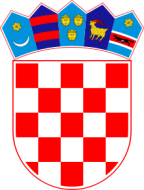 REPUBLIKA HRVATSKAVUKOVARSKO-SRIJEMSKA ŽUPANIJA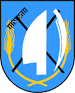 	      OPĆINA TOVARNIK                    NAČELNICAKLASA: 022-05/20-06/7URBROJ: 2188/12-03/01-20-1Tovarnik, 07.07.2020. Temeljem odluke o davanju u zakup neizgrađenog građevinskog zemljišta u vlasništvu Općine Tovarnik od 23.05.2020. („Službeni vjesnik“ Vukovarsko-srijemske županije broj 8/20 ), Odluke o raspolaganju i upravljanju nekretninama u vlasništvu Općine Tovarnik od dana 20.10.2015. („Službeni vjesnik“ Vukovarsko-srijemske županije broj 10/15) i čl. 48. Statuta Općine Tovarnik („Službeni vjesnik“ Vukovarsko-srijemske županije broj 4/13, 14/13, 1/18, 6/18 i 3/20 ) načelnica Općine Tovarnik raspisujeN A T J E Č A J za davanje u zakup neizgrađenog građevinskog zemljišta u vlasništvu Općine Tovarnik za osobne potrebe1. PREDMET ZAKUPARaspisuje se Natječaj za davanje u zakup neizgrađenog građevinskog zemljišta u vlasništvu Općine Tovarnik za osobne potrebe za nekretnine upisane na: Dio k.č. 2852 k.o. Tovarnik ( u naravi ograđeno zemljište 2.510,03 m2 , odnosno dio k.č. 2852  koji ne koriste trenutni zakupci na adresi lovačka bb ) K.č. 1374 k.o. Tovarnik ( u naravi neizgrađeno građevinsko zemljište površine 1330 m2 na adresi  Vrljevac 15 ) K.č. 1576 k.o. Tovarnik ( u naravi neizgrađeno građevinsko zemljište površine 661 m2 u ulici  Vlč. I. Burika  19 ) K.č. 2198 k.o. Tovarnik ( u naravi neizgrađeno građevinsko zemljište površine 461 m2  na adresi  Lj. Gaja 25b )K.č. 2199 k.o. Tovarnik ( u naravi neizgrađeno građevinsko zemljište površine 461 m2  na adresi  Lj. Gaja 25b  ) K.č. 2259 k.o. Tovarnik ( u naravi neizgrađeno građevinsko zemljište površine  677 m2 na adresi M. Gupca 75 ) Navedene katastarske čestice  daju se u zakup svaka pojedinačno osim k.č. 2198  i 2199 koje su susjedne, tvore jednu cjelinu i zbog toga se stavljaju na natječaj kao jedna cjelina. Navedene katastarske čestice mogu se koristiti za poslovnu/poljoprivrednu djelatnost ili za osobne potrebe zakupnika a na istima je dozvoljeno postavljanje isključivo montažnih građevina.  2. CIJENA ZAKUPNINE  I  TRAJANJE ZAKUPA	Početna cijena zakupnine za zakup predmetnog zemljišta iznosi 500 kn godišnje. Zakupnina ne sadrži zakonom propisani porez koji je dužan preuzeti zakupnik. Zakupnina predmetnog zemljišta za prvu godinu zakupa plaća se u roku od 15 dana od potpisivanja ugovora, a za svaku slijedeću godinu do kraja ožujka tekuće godine. Zemljište se daje u zakup na vrijeme od 10 godina. 3. SUBJEKTI KOJI MOGU SUDJELOVATI NA NATJEČAJUPravo sudjelovanja na Natječaju imaju sve pravne i fizičke osobe državljani Republike Hrvatske i državljani država članica Europske unije i pravne osobe registrirane u Republici Hrvatskoj i državama članicama Europske unije.4. JAMČEVINAPonuditelji koji sudjeluju na Natječaju dužni su uplatiti jamčevinu u iznosu od 10 % od početnog iznosa godišnje zakupnine (bez PDV-a). Jamčevina se uplaćuje na račun Općine Tovarnik IBAN HR9423400091845900001, model 68, poziv na broj 5789 – OIB.Ponuditelju koji ne uspije sa svojom ponudom uplaćena će se jamčevina vratiti o roku od 8 dana od dana donošenja Odluke o izboru najpovoljnije ponude. Odabranom ponuditelju jamčevina će se vratiti po zaključenju ugovora o zakupu. Ponuditelj čija je ponuda utvrđena kao najpovoljnija, u slučaju odustajanja od ponude gubi pravo na povrat uplaćene jamčevine.5. SADRŽAJ PONUDE  Pisana ponuda mora sadržavati:popunjen i potpisan obrazac prijave na natječaj (obrazac se nalazi u privitku natječaja na web stranici Općine Tovarnik: www.opcina-tovarnik.hr ), preslika osobne iskaznicepreslika rješenja o upisu u sudski registar za pravne osobe, odnosno obrtni registarvisinu ponuđene cijene adresu prebivališta, odnosno sjedišta ponuditeljadokaz o uplati jamčevine,presliku broja tekućeg ili žiro računa ponuditelja na koji će se izvršiti povrat uplaćene jamčevine u slučaju da isti nije najpovoljniji ponuditelj,Napomena: Ponuda se zajedno s pripadajućom dokumentacijom izrađuje na hrvatskom jeziku i latiničnom pismu. Ukoliko je neki od dokumenata na stranom jeziku, ponuditelj obavezno uz izvornik dokumenta mora priložiti i njegov ovjereni prijevod na hrvatski jezik od strane ovlaštenog sudskog tumača. U ponudi se ne smije ništa prepravljati, jer će se takva ponuda smatrati nevaljanom i neće se razmatrati. Nepotpune i nepravodobne ponude neće se razmatrati.Načelnik zadržava pravo poništiti Natječaj u svako doba prije donošenja Odluke o odabiru najpovoljnijeg ponuditelja te pri tome ne snosi nikakvu odgovornost prema natjecateljima kao ni troškove sudjelovanja natjecatelja na natječaju.6. KRITERIJI ZA IZBOR NAJPOVOLJNIJE PONUDENajpovoljnija ponuda je ona koja uz ispunjenje uvjeta iz Natječaja sadrži i najvišu ponuđenu mjesečnu zakupninu.U slučaju odustajanja prvog najpovoljnijeg ponuditelja, najpovoljnijim ponuditeljem smatra se ponuditelj koji je ponudio sljedeću najvišu mjesečnu zakupninu.Ako je više sudionika Natječaja ponudilo istu cijenu najpovoljnijom ponudom će se smatrati ona koja je ranije zaprimljena.7. SKLAPANJE UGOVORA Za provedbu postupka javnog prikupljanja ponuda Imenovat će se Povjerenstvo. Nakon što Povjerenstvo otvori ponude, Načelniku se dostavlja prijedlog o izboru najpovoljnijeg ponuditelja, koji donosi Odluku o odabiru najpovoljnijeg ponuditelja. Odabrani ponuditelj dužan je sklopiti Ugovor o zakupu najkasnije u roku 30 dana od dana kada je primio pisanu obavijest o izboru, u suprotnom gubi pravo na povrat jamčevine, a pravo na zaključivanje ugovora o zakupu ima sljedeći najpovoljniji ponuditelj. 8. PODNOŠENJE I OTVARANJE PONUDARok za dostavu ponuda je 15 dana od dana objave natječaja u Vukovarskim novinama i na web stranici Općine Tovarnik sa 27. srpnja 2020. godine. Danom predaje ponude smatra se dan predaje ponude u pisarnicu Općine Tovarnik, odnosno dan predaje ponude na poštu preporučenom pošiljkom.Pisane ponude s pripadajućim dokazima i prilozima ponuditelji su dužni dostaviti u zatvorenoj omotnici putem pisarnice Općine Tovarnik ili preporučenom poštanskom pošiljkom na adresu:Općina Tovarnik, G. Matoša 2, 32249 Tovarnik,s naznakom "Ponuda za zakup neizgrađenog građevinskog zemljišta – ne otvarati"9. ZAVRŠNE ODREDBESve dodatne informacije mogu se dobiti u Općini Tovarnik, A .G. Matoša 2, 32249 Tovarnik, putem maila: opcinatovarnik@gmail.com i na telefon: 032/550-947.Vukovar, 07. srpnja 2020. godine				  		      NAČELNICA		    Ruža V. Šijaković, oec.	